Creating a CFNC Account and Using Major Clarity – Please Do Not Write on this Sheet!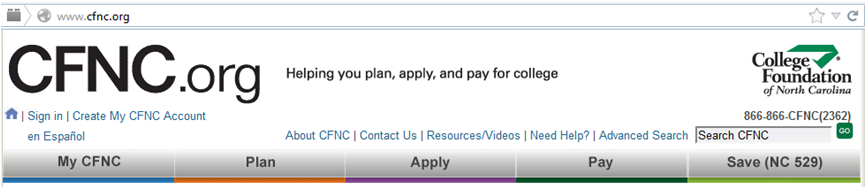 Go to www.cfnc.orgClick on Create My CFNC Account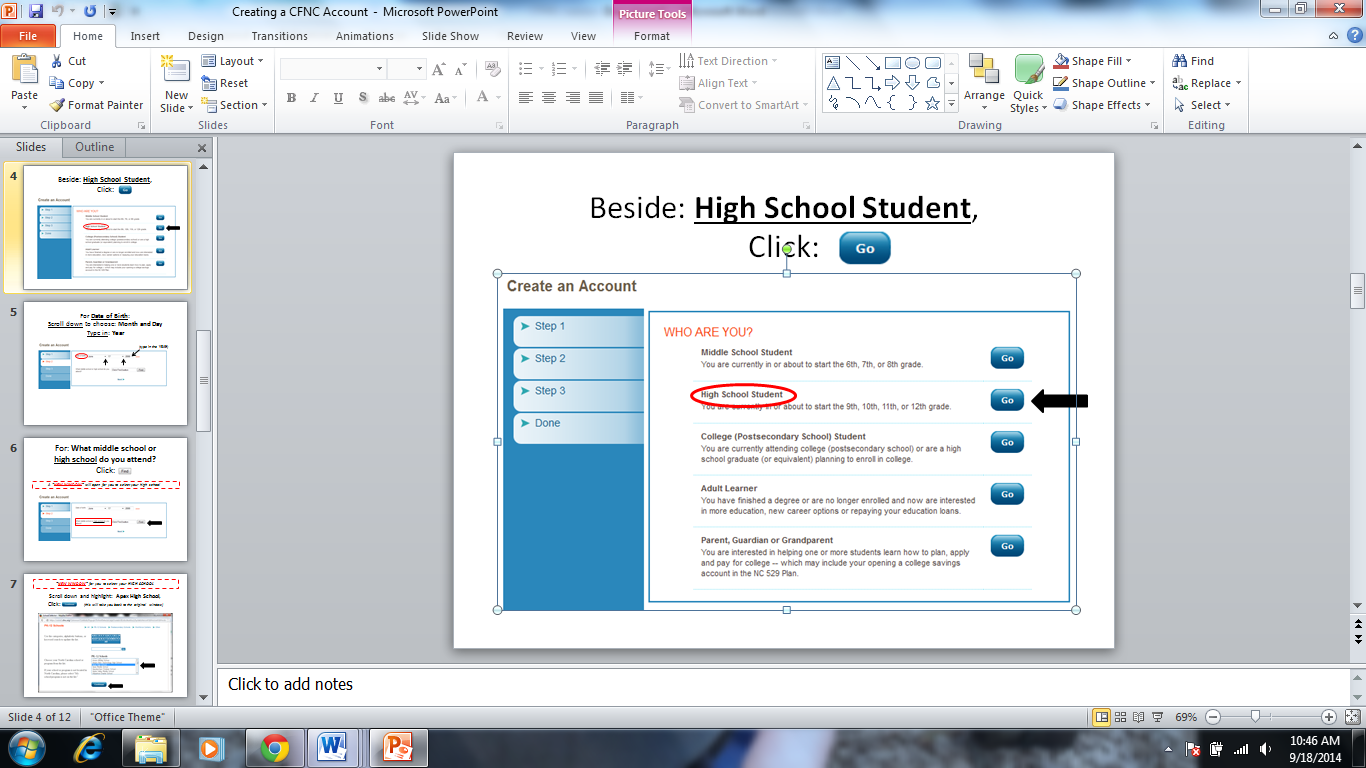 Beside High School Student Select Go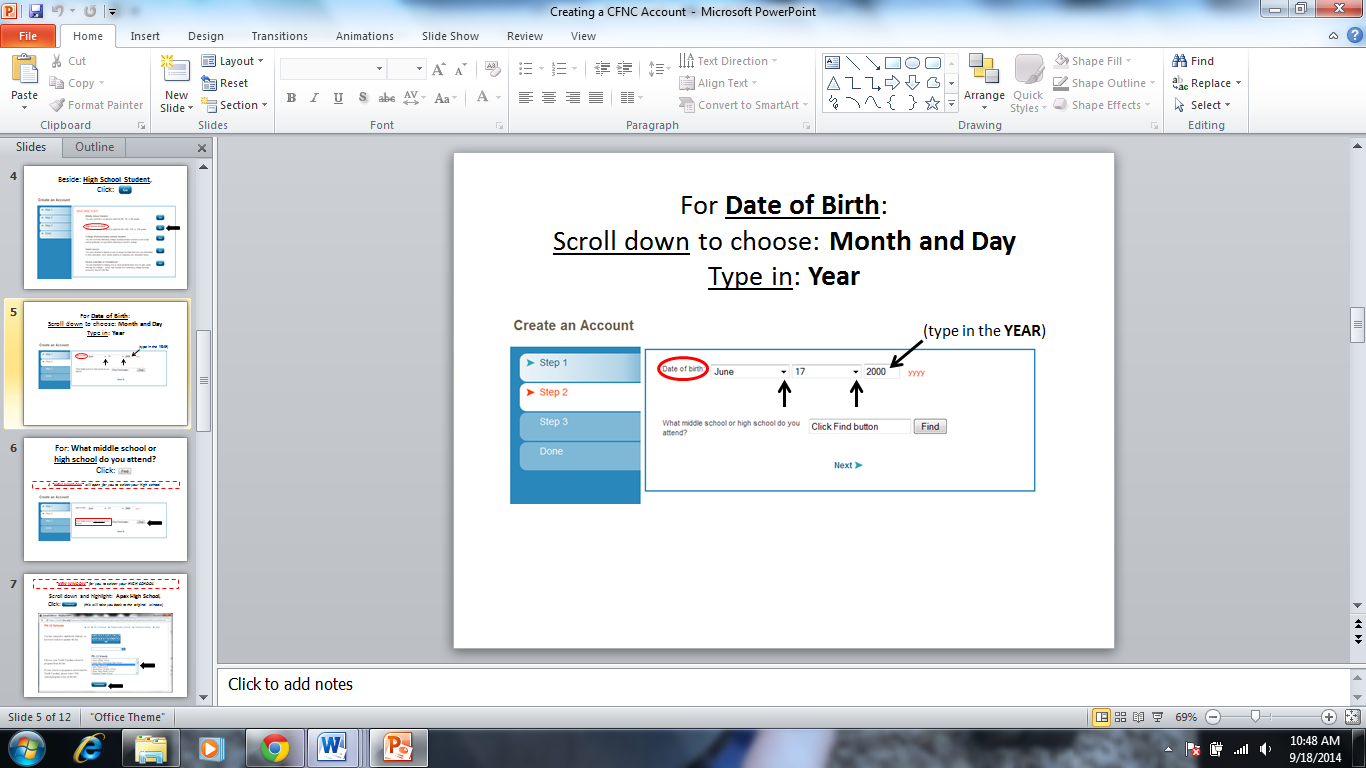 Complete the Date of Birth section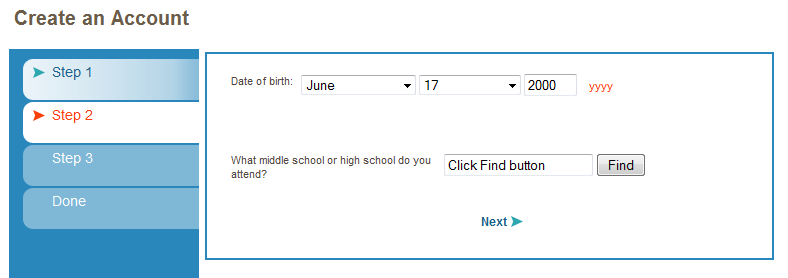 To select our high school you MUST CLICK THE FIND BUTTON.  Choose Apex High from dropdown box, then select 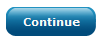  (1 & 2) Type in your: First and Last Name.
(3) Scroll down to choose: Year of HS Graduation (2021).
(4 &5) Type in your: E-mail address (that you check most often).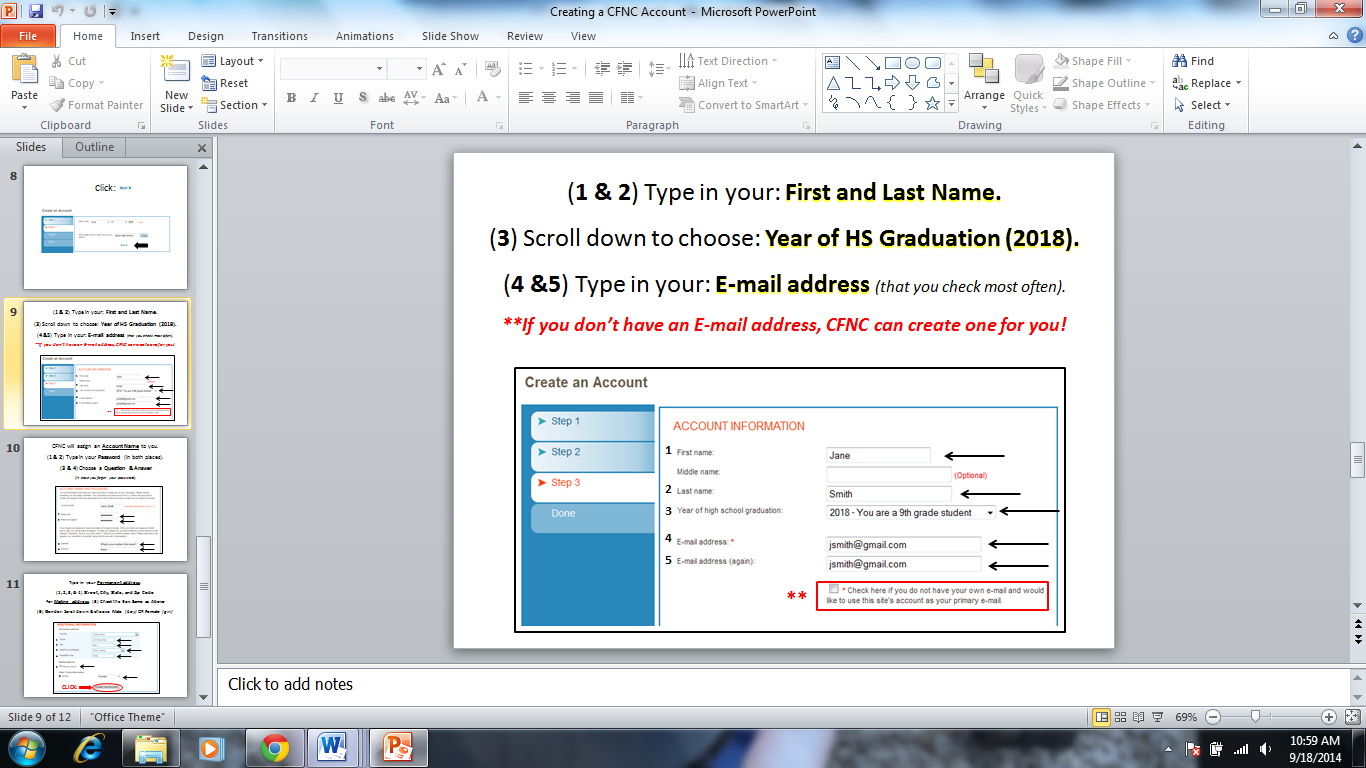  CFNC will assign an Account Name (Write it on the small paper)
(1 & 2) Type in your Password (Write it on the small paper)
 (3 & 4) Choose a Question & Answer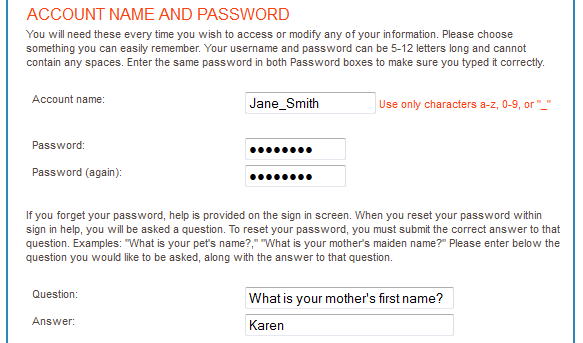 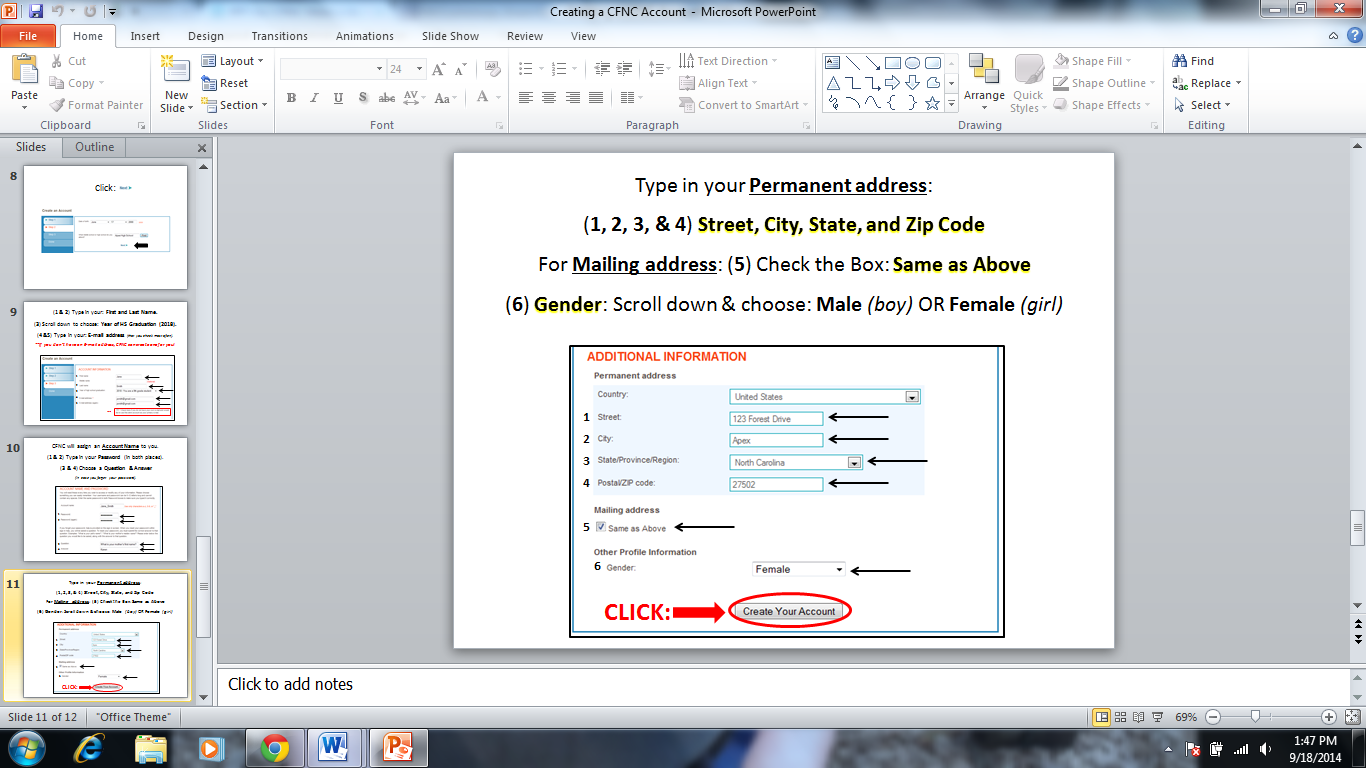  Type in your Permanent address:
(1, 2, 3, & 4) Street, City, State, and Zip Code
For Mailing address: (5) Check the Box: Same as Above 
(6) Gender: Scroll down & choose: Male (boy) OR Female (girl)Step 2 - Next Step: Click Discover Your career interestsCareer Key – Answer the Quick Questions and it will generate your interestsWhen you are finished Use the cap-sensitive Link here:https://goo.gl/Xjkp1WAnswer the 5 Questions on Form (from the link above) and Submit for credit!Step 3 - Last Step – Major Clarity: Student Account Setup Instructions:1. Go to platform.majorclarity.com2. Student’s email username: [Wake ID] + @students.wcpss.net a) Ex. jpanderson2@students.wcpss.net3. Enter student password: [first 4 digits of last name] + [student ID number] (all lowercase,hyphens and spaces are included) a) Example: clar1234567 or van-623411b) For students with short last names, add spaces to reach 4 digits: yu 123344. Please complete the quick questionnaire on this site. Thank you.